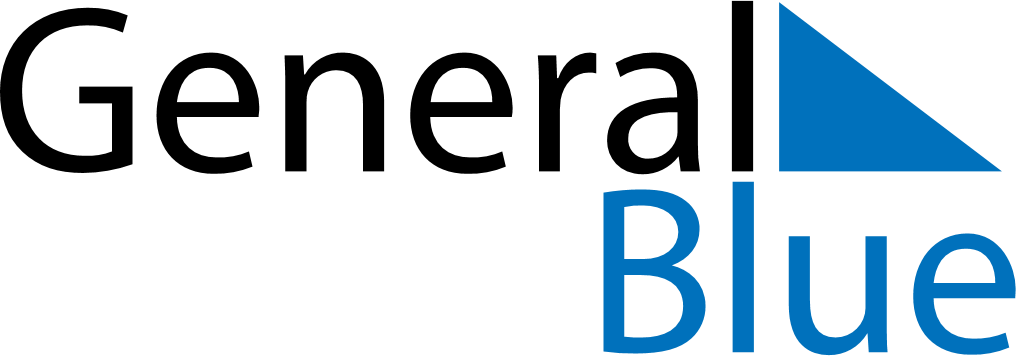 July 2021July 2021July 2021United StatesUnited StatesSundayMondayTuesdayWednesdayThursdayFridaySaturday12345678910Independence DayIndependence Day (substitute day)111213141516171819202122232425262728293031